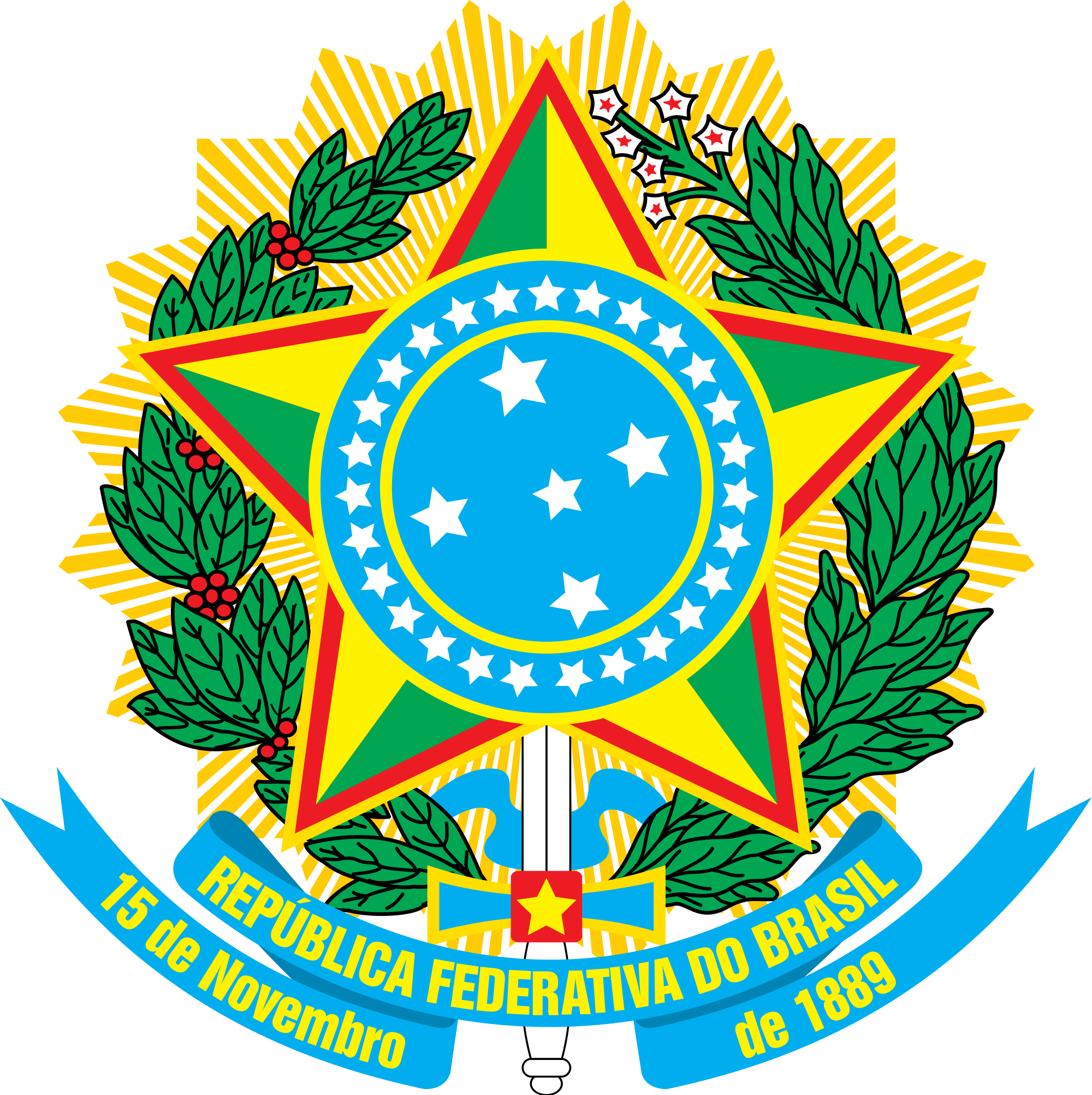 MINISTÉRIO DA EDUCAÇÃOUNIVERSIDADE FEDERAL DA INTEGRAÇÃO LATINO-AMERICANAINSTITUTO LATINO-AMERICANO DE TECNOLOGIA, INFRAESTRUTURA E TERRITÓRIOPROGRAMA DE PÓS-GRADUAÇÃO INTERDISCIPLINAR EM ENERGIA & SUSTENTABILIDADEPlano de Trabalho - Estágio De DocênciaIdentificação do DiscenteNome:____________________________________________________________________                                                                      RG/RNE:______________________________________________Orientador(a):______________________________________________________________ Ano/semestre de ingresso: ___________  Nível: (     ) Mestrado   (    ) Doutorado  Título da Dissertação/Tese:____________________________________________________________________________________________________________________________Identificação da DisciplinaNome:____________________________________________________________________                                                                 Código:___________________________________________________________________ Curso(s):__________________________________________________________________Docente da disciplina: __________________________________________________    Turma(s):                Nº de alunos:               Nº de créditos:         Horário:  Ano e semestre de realização: _________.___Sugestões de atividades a serem desenvolvidas (4 horas semanais)Ministrar aulas com acompanhamento do professor responsável pela disciplina Desenvolvimento de material didático, softwares e websitesAcompanhamento das aulas (o discente deverá acompanhar no mínimo 25% das aulas ministradas pelo professor responsável da disciplina)Acompanhamento em viagens de campo e/ou visitas técnicasCorreção de exercíciosOutras Atividades propostasAssinatura do (a) discente: _________________________       Data: ___/___/_____Assinatura do (a) orientador (a): _______________________      Data: ___/___/_____Assinatura do (a) professor (a): _______________________        Data: ___/___/_____*Encaminhar para o e-mail da secretaria do PPGIES este formulário e documentos comprobatórios, em um único documento PDF.E-mail: secretaria.ppgies@unila.edu.br.